Acoustished®TYPE DESCRIPTION FOR EUROCOUSTIC                                                      CEILING SPECIFICATIONS 
The ceiling shall be Eurocoustic ACOUSTISHED® type.  The rock wool ACOUSTISHED® panels shall be clad with a decorative veil  on the exposed face. The rear of the panel shall be clad with a natural glass fibre veil. For installation in suspended ceiling, module dimension shall be 1500 x 1000 mm. OrFor installation between supports, the actual dimensions shall be Thickness of ACOUSTISHED® panels shall be The panels shall be installed on a grid made with galvanised steel profiles whose visible base plate in white or coloured is 35 mm.A rim angle with the same finish shall constitute the peripheral link. The sound absorption performances of Eurocoustic ACOUSTISHED® panels shall be: 38 mm thickness:  77 mm thickness:  The installed panel’s reaction to fire shall be in accordance with Euroclass The ceilings shall be perfectly 100% flat whatever be the moisture content. Recommendations for installation: Installation shall be in accordance with the requirements of the standard NFP 68 203 1 and 2; DTU 58.1 and other DTU in force according to the type of premises. It is recommended to integrate the grills in the ceiling to balance the pressures and temperatures on either side of the ceiling. * Insert your selection in the colour drop-down list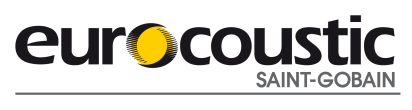 